УКРАЇНАПАВЛОГРАДСЬКА  МІСЬКА  РАДАДНІПРОПЕТРОВСЬКОЇ  ОБЛАСТІ(__ сесія VІІІ скликання)ПРОЄКТ  РІШЕННЯвід 27.06.2023р.				                                   №__________Про надання дозволу на розроблення проєктів землеустрою щодо відведення земельних ділянокКеруючись п.34 ч.1 ст.26 Закону України "Про місцеве самоврядування в Україні", ст.ст.12, 93, 116, 123, 124, ст.124-1, ч.2 ст.134 Земельного кодексу України, Законами України "Про Державний земельний кадастр", "Про землеустрій", Постановою КМУ від 17.10.2012р. №1051 "Про затвердження Порядку ведення Державного земельного кадастру", рішенням               34 сесії VII скликання від 13.02.2018р. №1062-34/VII "Про затвердження переліку назв вулиць, провулків, проїздів, проспектів, бульварів, площ у місті Павлоград", рішенням                 31 сесії VIII скликання від 13.12.2022р. №829-31/VIII "Про перейменування вулиць та провулків міста Павлоград", враховуючи рішення Дніпропетровського окружного адміністративного суду від 09.02.2022р. №160/24475/21, рішення Дніпропетровського окружного адміністративного суду від 03.02.2021р. №160/12374/20, розглянувши заяви,             міська рада                                                                                                                                                                                                                                                                                                                                                                                                                                                                                                                                                                                                                                                                                                                                                                                                                                                                                                                                                                                                                                                                                                                                                                                                                                                                                                                                                                                                                                                                                                                                                                                                      В И Р І Ш И Л А:Дати дозвіл на розроблення проєкту землеустрою щодо відведення земельних ділянок: 1.1 Товариству з обмеженою відповідальністю "ВТОРМЕТ ІНВЕСТ" (ідентифікаційний код хххххххх), у зв’язку зі зміною цільового призначення земельної ділянки, для промислового використання, з (КВЦПЗ) - 03.13 - (для будівництва та обслуговування будівель закладів побутового обслуговування) - землі житлової та громадської забудови, на (КВЦПЗ) - 11.02 - (для розміщення та експлуатації основних, підсобних і допоміжних будівель та споруд підприємств переробної, машинобудівної та іншої промисловості) - землі промисловості, транспорту, електронних комунікацій, енергетики, оборони та іншого призначення, на вул.Промислова,1, площею 0,1000 га, кадастровий номер 1212400000:03:022:0001, із земель, які знаходились в оренді у ПП "Брагар" відповідно                          до договору оренди земельної ділянки від 12.07.2013р. зареєстрованого за №1635587,                         з послідуючою передачею земельної ділянки в оренду.1.2 Товариству з обмеженою відповідальністю "ВТОРМЕТ ІНВЕСТ" (ідентифікаційний код хххххххх), у зв’язку зі зміною цільового призначення земельної ділянки, для обслуговування будівель, з (КВЦПЗ) - 03.07 - (для будівництва та обслуговування будівель торгівлі) - землі житлової та громадської забудови на (КВЦПЗ) - 11.02 - (для розміщення та експлуатації основних, підсобних і допоміжних будівель та споруд підприємств переробної, машинобудівної та іншої промисловості) - землі промисловості, транспорту, електронних комунікацій, енергетики, оборони та іншого призначення,                            на вул.Терьошкіна,21/1, площею 0,1030 га, кадастровий номер 1212400000:03:023:0124,                     із земель, які знаходяться в оренді у ТОВ "ДНЕПРВТОРЧОРМЕТ" відповідно до договору оренди земельної ділянки зареєстрованого 04.10.2013р. за №2755636, з послідуючою передачею земельної ділянки в оренду.1.3 ТОВАРИСТВУ З ОБМЕЖЕНОЮ ВІДПОВІДАЛЬНІСТЮ "ВИРОБНИЧО-КОМЕРЦІЙНА ФІРМА "ДИКОЛ" (ідентифікаційний код хххххххх) та фізичній                   особі-підприємцю Сторчак Ніні Леонтіївні (ідентифікаційний номер 2122109605),                                   у зв’язку зі зміною цільового призначення земельної ділянки, для обслуговування  нежитлових приміщень загального користування та магазину продовольчих товарів,                            з (КВЦПЗ) - 03.15 - (для будівництва та обслуговування інших будівель громадської забудови) на (КВЦПЗ) - 02.10 - (для будівництва і обслуговування багатоквартирного житлового будинку з об’єктами торгово-розважальної та ринкової інфраструктури),                                            на вул.Будівельна,8,8б, площею 0,0996 га, кадастровий номер 1212400000:03:012:0072,                                із земель, які надані в оренду ТОВ "ВКФ "ДИКОЛ" та ФОП Сторчак Н.Л. відповідно               до рішення міської ради, землі житлової та громадської забудови, з послідуючою передачею земельної ділянки в оренду.1.4 Управлінню комунального господарства та будівництва Павлоградської                міської ради (ідентифікаційний код хххххххх), для обслуговування будівлі гаражу,                        вид цільового призначення земель (КВЦПЗ) - 03.01 - (для будівництва та обслуговування будівель органів державної влади та органів місцевого самоврядування),                                               на вул.Центральна,47б, площею 0,0024 га (умовно), із земель міської ради, які не надані                    у власність та користування, з послідуючою передачею земельної ділянки в постійне користування.1.5 Громадянці Зайченко Оксані Віталіївні (ідентифікаційний номер хххххххххх),               у зв’язку зі зміною цільового призначення земельної ділянки, для обслуговування будівлі,                з (КВЦПЗ) - 03.15 - (для будівництва та обслуговування інших будівель громадської  забудови) - землі житлової та громадської забудови на (КВЦПЗ) - 12.04 - (для розміщення           та експлуатації будівель і споруд автомобільного транспорту та дорожнього                   господарства) - землі промисловості, транспорту, електронних комунікацій, енергетики, оборони та іншого призначення, на вул.Підгірна,18а, площею 0,5000 га, кадастровий номер 1212400000:02:045:0210, із земель міської ради, з послідуючою передачею земельної ділянки            в оренду.1.6 Громадянину Палафірову Юрію Володимировичу (ідентифікаційний номер хххххххххх), у зв’язку зі зміною цільового призначення земельної ділянки, для обслуговування виробничого будинку зі складськими приміщеннями, з (КВЦПЗ) - 03.07 - (для будівництва та обслуговування будівель торгівлі) - землі житлової та громадської забудови,                  на (КВЦПЗ) - 11.02 - (для розміщення та експлуатації основних, підсобних і допоміжних будівель та споруд підприємств переробної, машинобудівної та іншої                   промисловості) - землі промисловості, транспорту, електронних комунікацій, енергетики, оборони та іншого призначення, на вул.Промислова,13, площею 0,1760 га, кадастровий номер 1212400000:03:022:0127, із земель, які знаходяться в оренді у гр.Палафірова Ю.В. відповідно до договору оренди земельної ділянки від 01.05.2023р зареєстрованого за №50373498.1.7 Громадянину Демиденку Сергію Георгійовичу (ідентифікаційний                              номер хххххххххх), для обслуговування будівлі, вид цільового призначення земель                (КВЦПЗ) - 03.07 - (для будівництва та обслуговування будівель торгівлі), на вул.Незалежності,161, приміщення 10, площею 0,0450 га (умовно), із земель міської ради,                 які не надані у власність та користування, землі житлової та громадської забудови,                                 з послідуючою передачею земельної ділянки в оренду.1.8 Громадянину Акопянцу Олегу Сергійовичу (ідентифікаційний номер хххххххххх), для будівництва і обслуговування житлового будинку, господарських будівель і споруд,                вид цільового призначення земель (КВЦПЗ) - 02.01 - (для будівництва і обслуговування житлового будинку, господарських будівель і споруд (присадибна ділянка),                               на пров.Удачі (р-н ж/б №71 та №75), площею 0,1000 га (умовно), із земель міської ради, які               не надані у власність та користування, землі житлової та громадської забудови, з послідуючою передачею земельної ділянки в оренду.1.9 Громадянці Колосовій Ользі Іванівні (ідентифікаційний номер хххххххххх),                   для будівництва і обслуговування житлового будинку, господарських будівель і споруд,                вид цільового призначення земель (КВЦПЗ) - 02.01 - (для будівництва і обслуговування житлового будинку, господарських будівель і споруд (присадибна ділянка),                               на пров. Берестовий, 40, площею 0,1000 га (умовно), із земель міської ради, які не надані                 у власність та користування, землі житлової та громадської забудови, з послідуючою передачею земельної ділянки в оренду.1.10 Громадянину Плахотному Анатолію Миколайовичу (ідентифікаційний номер хххххххххх), для будівництва і обслуговування житлового будинку, господарських будівель і споруд, вид цільового призначення земель (КВЦПЗ) - 02.01 - (для будівництва і обслуговування житлового будинку, господарських будівель і споруд (присадибна ділянка),                               на вул. Севастопольська, 30, площею 0,0600 га (умовно), із земель міської ради, які не надані  у власність та користування, землі житлової та громадської забудови, з послідуючою передачею земельної ділянки в оренду.1.11 Фізичній особі-підприємцю Анікеєвій Наталії Вікторівні (ідентифікаційний номер хххххххххх), для обслуговування торгівельного павільйону, вид цільового призначення земель (КВЦПЗ) - 03.07 - (для будівництва та обслуговування будівель торгівлі), на                        вул.Центральна в районі перетину з вул. Миру (р-н кафе Вечірнє), площею 0,0050 га (умовно), із земель міської ради, які не надані у власність та користування, землі житлової та громадської забудови, з послідуючою передачею земельної ділянки в оренду.2. Зарезервувати земельну ділянку на період розробки проекту землеустрою щодо відведення земельної ділянки з моменту прийняття даного рішення.3. Заявникам, земельні ділянки яких розташовані вздовж річок Вовча, Гніздка, Кочерга, розробити проект землеустрою щодо визначення розмірів та встановлення меж водоохоронної зони та прибережної захисної смуги річки.4. Зобов'язати розробника землевпорядної документації забезпечити відображення переліку наявних на земельній ділянці обмежень у використанні та земельних сервітутів                   з обов'язковим внесенням до відомостей Державного земельного кадастру.5. Заявнику надати проект землеустрою щодо відведення земельної ділянки для затвердження на сесії міської ради.6. Відповідальність щодо виконання даного рішення покласти на начальника відділу земельно-ринкових відносин.7. Загальне керівництво по виконанню даного рішення покласти на заступника міського голови за напрямком роботи.8. Контроль по виконанню даного рішення покласти на постійну депутатську комісію                з питань екології, землеустрою, архітектури, генерального планування та благоустрою.Міський голова                                                                                               Анатолій ВЕРШИНА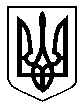 